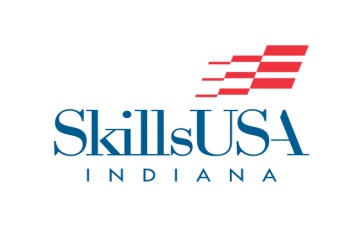 2023 State Leadership and Skills ConferenceSpecial Need Contestant InformationIf you have registered a student who will require the assistance of another person or special accommodations during the State Conference, please complete the following information and email this form to the SkillsUSA Indiana office to Karla Moore at karla@skillsusaindiana.org.  This form must be submitted at least 2 weeks prior to the Conference.Contestant Name____________________________Contest_____________________________Name of Advisor/School Contact (include phone number) who will be in attendance with the student:______________________________________________________________________________Describe Assistance/Accommodations Needed:_____________________________________________________________________________________________________________________________________________________________________________________________________________________________________________________                                                                                        ___________________________       Date								Administrator’s Signature